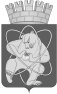 Городской округ«Закрытое административно – территориальное образование  Железногорск Красноярского края»АДМИНИСТРАЦИЯ ЗАТО г. ЖЕЛЕЗНОГОРСКПОСТАНОВЛЕНИЕ     06.04.2022                                                                                                                                   № 694г. ЖелезногорскО признании многоквартирного дома по адресу: Российская Федерация, Красноярский край, ЗАТО Железногорск, город Железногорск, улица Комсомольская, дом 11А аварийным и подлежащим сносуВ соответствии с Постановлением Правительства Российской Федерации от 28.01.2006 № 47 «Об утверждении Положения о признании помещения жилым помещением, жилого помещения непригодным для проживания, многоквартирного дома аварийным и подлежащим сносу или реконструкции, садового дома жилым домом и жилого дома садовым домом», Уставом ЗАТО Железногорск, на основании заключения межведомственной комиссии по оценке жилых помещений на территории ЗАТО Железногорск от 31.03.2021 № 506,ПОСТАНОВЛЯЮ:1. Признать многоквартирный дом, расположенный по адресу: Российская Федерация, Красноярский край, ЗАТО Железногорск, город Железногорск, улица Комсомольская, дом 11А, аварийным и подлежащим сносу.2. Установить, что расселение физических лиц осуществляется в срок до 31.12.2025.3. Управлению градостроительства Администрации ЗАТО г. Железногорск (О.В. Витман) предъявить требования о сносе в течение шести месяцев со дня вступления в силу настоящего постановления собственникам жилых помещений – квартир №№ 1, 5, 7, 8 в многоквартирном доме, расположенном по адресу: Российская Федерация, Красноярский край, ЗАТО Железногорск, город Железногорск, улица Комсомольская, дом 11А.4. Управлению внутреннего контроля Администрации ЗАТО г. Железногорск (Е.Н. Панченко) довести настоящее постановление до сведения населения через газету «Город и горожане».5. Отделу общественных связей Администрации ЗАТО г. Железногорск (И.С. Архипова) разместить настоящее постановление на официальном сайте городского округа «Закрытое административно-территориальное образование Железногорск Красноярского  края»  в информационно-телекоммуникационной сети «Интернет».6. Контроль над исполнением настоящего постановления возложить на первого заместителя Главы ЗАТО г. Железногорск по жилищно-коммунальному хозяйству А.А. Сергейкина.7. Настоящее постановление вступает в силу после его официального опубликования.Глава ЗАТО г. Железногорск	                      			И.Г. Куксин